Pražská energetika otevřela u Kongresového centra Praha největší dobíjecí hub pro elektromobily v PrazePraha – 20. června 2022Hlavní město Praha má nový městský dobíjecí hub pro dobíjení elektromobilů. Pražská energetika zprovoznila na parkovišti u Kongresového centra Praha soustavu osmi veřejných dobíjecích stanic, které umožní dobíjet současně až 15 elektromobilů. Jde tak o největší dobíjecí místo na území hlavního města Prahy.Majitelé elektromobilů mohou k dobíjení využít jednu stanici typu Hypercharger Alpitronic s výkonem 75 kW a 7 dalších takzvaných AC stanic s výkonem 22 kW. Tento nový městský dobíjecí hub vznikl díky podpoře Ministerstva dopravy. Spolufinancován byl z Operačního programu Doprava – projektu Metropolitní síť II.Sada sedmi AC dobíjecích stanic s výkonem 2 x 22 kW umožní dobíjení až 14 elektromobilů najednou. Doplňuje je také jedna rychlá DC dobíjecí stanice s výkonem 75 kW, která umožní rychlé dobíjení.Kongresové centrum Praha tímto projektem rozšířilo své služby také v oblasti bezemisní dopravy. Dobíjecí hub je umístěn téměř v samotném srdci Prahy, v blízkosti severojižní magistrály, ale i stanice metra Vyšehrad. „Elektromobilita, zvláště v hlavním městě Praze a obecně v městských aglomeracích, přispívá k lepšímu životnímu prostředí. Pražská energetika již 10 let investuje do výstavby dobíjecí infrastruktury. Patříme v této oblasti k lídrům na trhu. Zprovoznili jsme bezmála již 380 dobíjecích stanic nejen v Praze, ale budujeme i páteřní síť po celé České republice. Do budoucna budeme určitě ve výstavbě dobíjecích stanic pokračovat, protože význam elektromobility bude dále narůstat,“ říká Pavel Elis, předseda představenstva a generální ředitel PRE.„KCP prošlo kompletní transformací energetického systému v celé budově, využíváme smart technologie, plánujeme projekt instalace fotovoltaiky na střeše, pořádáme udržitelné kongresy. Koncepci Zelené KCP přetváříme do reálného života a nový dobíjecí hub je dalším důkazem. Majitelé elektromobilů mohou využít čas strávený na akcích v KCP i k nabití svého auta nebo přímo u nás přesednout na metro a pokračovat do centra Prahy rychle, ale hlavně bez emisí,“ doplňuje Lenka Žlebková, generální ředitelka Kongresového centra Praha. „Pražská energetika dlouhodobě pracuje na tom, aby byla veřejná dobíjecí infrastruktura dostupná rovnoměrně napříč v celém hlavním městě. Jsem moc rád, že jsme mohli ve spolupráci s Kongresovým centrem Praha nabídnout Pražanům i návštěvníkům metropole veřejné dobíjení v tomto strategickém místě. Zároveň jsem moc rád, že prvním testem tohoto městského dobíjecího hubu PRE budou právě elektromobily využívané v rámci předsednictví České republiky v Radě Evropské unie,“ říká Vojtěch Fried z oddělení Rozvoj elektromobility v PRE.Do všech dobíječek v síti PREpoint je navíc dodávána stoprocentně zelená energie pocházející z obnovitelných zdrojů. Platba za dobití elektromobilu je možná čipem, případně přes QR kód a platební bránu. K dobíjení je možné využít i čipy smluvních roamingových partnerů. Pro uživatelsky příjemnou obsluhu dobíjecích stanic má Pražská energetika také moderní mobilní aplikaci PREcharge, jejíž velkou výhodou je možnost vyhledávání dobíjecích stanic PREpoint na aktualizované mapě s detailními informacemi o každé stanici včetně jejího výkonu a aktuální dostupnosti.  PRE zprovoznila první veřejnou dobíjecí stanici již v roce 2011 PRE patří k průkopníkům výstavby dobíjecích stanic v České republice. Svoji první veřejnou dobíjecí stanici zprovoznila na začátku roku 2011 v Praze na Chodově. V tuto chvíli má Pražská energetika ve své síti PREpoint v provozu již více než 370 veřejných dobíjecích stanic, u kterých se může najednou dobíjet přes 740 elektromobilů.[aktuální fotky]Kongresové centrum Praha je jedním z největších kongresových center v České republice, které nabízí 70 sálů a salónků pro konání akcí od malých konferencí po velké kongresy včetně vybavení na nejvyšší technické úrovni. Výhodou je výborná dopravní dostupnost do blízkého centra města, díky kterému disponuje krásným výhledem na historickou Prahu. Jeho součástí je i Business Centre Vyšehrad a čtyřhvězdičkový hotel Holiday Inn Prague Congress Centre s kapacitou 254 pokojů. KCP získalo prestižní ocenění Superbrands několikrát v řadě za sebou a certifikát EKO Gold za čerpání energie z obnovitelných zdrojů. Více na www.praguecc.czSkupina PRE je stabilní a prosperující uskupení v oblasti energetiky s dlouholetou tradicí na českém trhu. Skupina PRE je se svými více než 820 tis. odběrnými místy třetím největším dodavatelem elektřiny v České republice a prostřednictvím své největší dceřiné společnosti PREdistribuce, a. s., také provozovatelem nejspolehlivější distribuční sítě v ČR. V rámci své činnosti podporuje využívání moderních technologických řešení a poskytuje poradenství v oblasti zavádění inovativních technologií a dosahování energetických úspor. Mezi základní aktivity Skupiny PRE patří prodej, obchodování s elektřinou a plynem po celém území ČR, distribuce elektřiny, její výroba a doplňkové energetické služby. Další informace naleznete na www.pre.czKontakt pro média:Radka TurkováMarketing managerRadka.turkova@praguecc.cz+420 739 539 204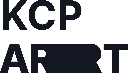 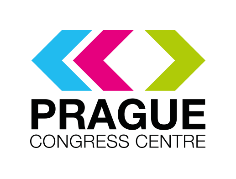 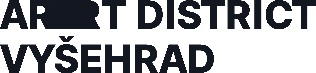 